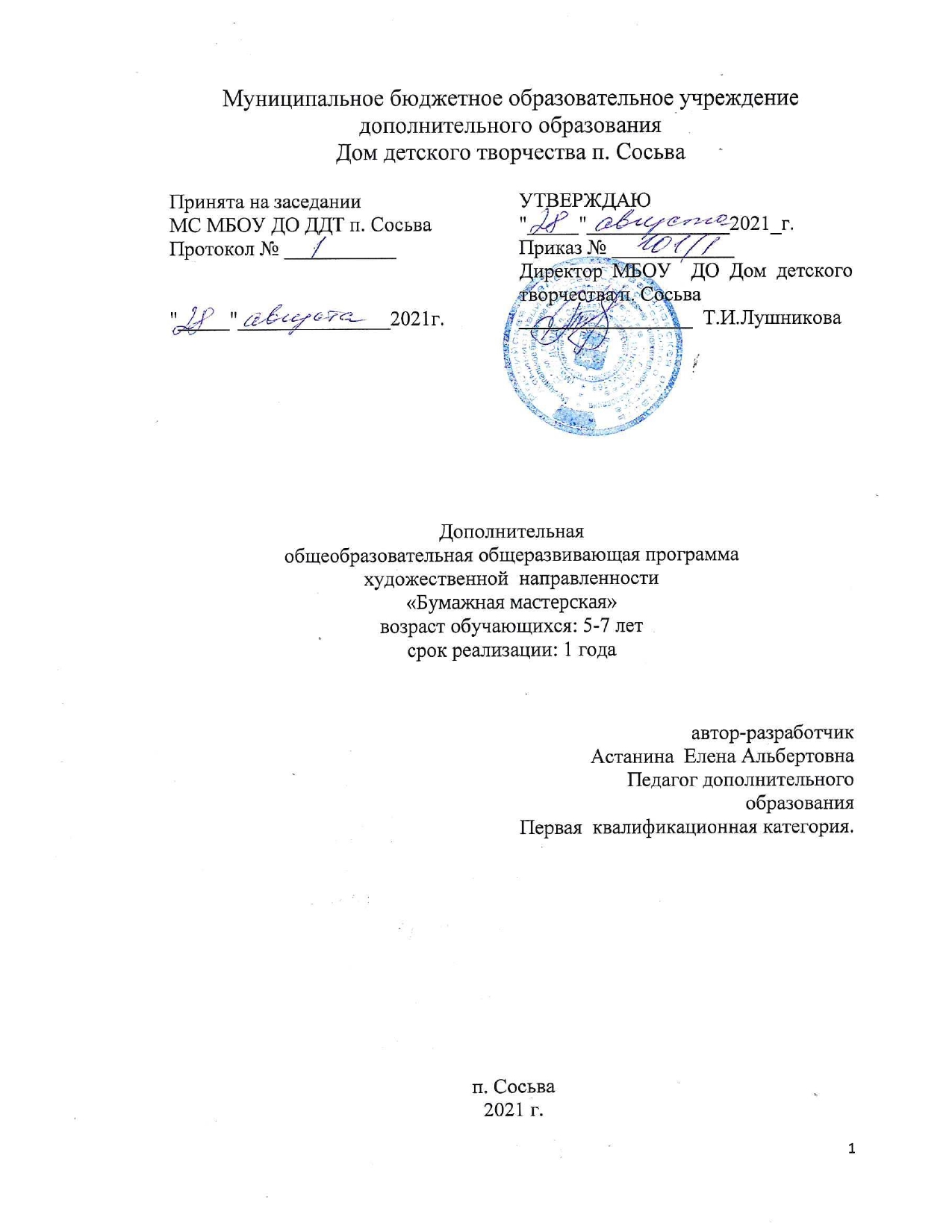 Содержание программы.1.Комплекс основных характеристик1.1.Пояснительная записка. ____________________________________31.2.Цель и задачи программы.__________________________________61.3. Содержание общеразвивающей программы.Учебный (тематический) план программы.______________________71.4. Планируемый результат.__________________________________112.Комплекс организационно-педагогических условий.____________142.1Условия реализации общеразвивающей программы.___________142.2. Формы аттестации/контроля и оценочные материалы программы___________________________________________________203.Список литературы__________________________________________24Комплекс основных характеристик Пояснительная записка. Направленность программы. Дополнительная общеобразовательная общеразвивающая программа «Бумажная мастерская» (далее программа)  относится к общеразвивающим программам художественной  направленности.Программа разработана в соответствии с нормативными и методическими документами:-Федеральным законом  от 29.12.2012. №273-ФЗ «Об образовании в Российской Федерации»;-Концепцией развития дополнительного образования детей (Распоряжение правительства РФ от 4.09 2014. №1726-р;-Приказом Министерства просвещения Российской Федерации от 09.11.2018 № 196 «Об утверждении Порядка организации и осуществления образовательной деятельности по дополнительным общеобразовательным программам»;-Методическими рекомендациями по проектированию дополнительных общеобразовательных общеразвивающих программ (включая разноуровневые программы) Минобрнауки России от 18.11.2015. № 09-3242;-Методическими рекомендациями по реализации адаптированных дополнительных общеобразовательных программ, способствующих социально-психологической реабилитации, профессиональному самоопределению детей с ограниченными возможностями здоровья, включая детей-инвалидов, с учетом их особых образовательных потребностей» Минобрнауки от 29.03.2016 N ВК- 641/09;-Постановлением Главного государственного санитарного врача РФ от 28.09.2020. №28 Об утверждении санитарных правил СП 2.4.3648-20 «Санитарно-эпидемиологические требования к организациям воспитания и обучения, отдыха и оздоровления детей и молодёжи»;-Уставом Муниципального бюджетного образовательного учреждения дополнительного образования Дом детского творчества п. Сосьва;-Положением о дополнительных общеобразовательных общеразвивающих программах МБОУ ДО ДДТ п. Сосьва;-локальными нормативными актами МБОУ ДО ДДТ п. Сосьва, регламентирующими образовательную деятельность.Актуальность   программы обусловлена тем, что происходит сближение содержания программы с требованиями жизни. В настоящее время возникает необходимость в новых подходах к преподаванию эстетических искусств, способных решать современные задачи творческого восприятия и развития личности в целом. В системе эстетического, творческого воспитания подрастающего поколения особая роль принадлежит изобразительному искусству. Умение видеть и понимать красоту окружающего мира, способствует воспитанию культуры чувств, развитию художественно-эстетического вкуса, трудовой и творческой активности, воспитывает целеустремленность, усидчивость, чувство взаимопомощи, дает возможность творческой самореализации личности. Программа  направлена  на то, чтобы через искусство приобщить детей к творчеству. Дети знакомятся с разнообразием нетрадиционных способов рисования, их особенностями, многообразием материалов, используемых в рисовании, учатся на основе полученных знаний создавать свои рисунки. Таким образом, развивается творческая личность, способная применять свои знания и умения в различных ситуациях.Отличительная особенность программы состоит в том, что процесс обучения осуществляется через различные направления работы: воспитание  культуры восприятия, развитие навыков деятельности накопление знаний, что способствует формированию нравственных качеств обучающихся. Каждое занятие включает теоретическую и практическую части. Дети имеют возможность изображать окружающий их мир с помощью различных материалов и видеть результат своей работы.Адресат программы.   Программа рассчитана на детей старшего дошкольного возраста 5-7 лет. Для дистанционного обучения  групп детского сада.Режим занятий.Занятия проводятся 1 раз в неделю по 1занятию (продолжительность занятия 30 минут).Объём программы. 36 академических часов.Срок освоения программы: один год (36 недель).Уровень программы. Базовый. (Уровень предусматривает использование и реализацию таких форм организации материала, которые допускают освоение  специализированных знаний и языка гарантированно обеспечивает трансляцию общей и целостной картины в рамках содержательно – тематического направления общеразвивающей программы )Формы обучения: программа предполагает дистанционную форму обучения. Работа по e-mail , off-line –консультация. Предполагается индивидуальная - самостоятельная работа детей через предоставляемые презентации, не исключается помощь взрослых (педагога, родителей) при возникновении затруднений. Взрослым предоставляются подробная информация по организации занятия, ссылки на интернет ресурсы (мастер-класс) по теме каждого занятия.Виды занятий: оn-line – занятие, консультации.Формы подведения итогов: - Беседа.- Контрольное задание.- Фотовыставка.- On-line выставкаЦель и задачи программы.Цель программы – развитие художественно-творческих способностей детей 5-7 лет средствами аппликации.  Основные задачи программы:  Образовательные: - Обучать приемам и способам аппликации с использованием различных материалов. - Знакомить детей с особенностями аппликации. - Учить детей видеть и понимать прекрасное в жизни и искусстве, радоваться красоте природы, произведений классического искусства,  - Подводить детей к созданию выразительного образа при изображении предметов и явлений окружающей деятельности. - Формировать умение оценивать созданные изображения. Развивающие: -  Развивать эмоциональную отзывчивость при восприятии картинок, иллюстраций. Обращать внимание детей на выразительные средства, учить замечать сочетание цветов. - Развивать творческие способности детей.-  развивать художественный вкус, пространственное воображение, творчество и фантазию, наблюдательность и воображение, ассоциативное мышление и любознательность  -  развивать желание экспериментировать, проявляя яркие познавательные чувства: удивление, сомнение, радость от узнавания нового.  Воспитательные  - воспитывать аккуратность, трудолюбие и желание добиваться успеха собственным трудом.  - формировать эстетическое отношение к окружающей действительности  - Воспитывать у обучающихся интерес к декоративно-прикладному искусству.- Воспитывать культуру деятельности, формировать навыки сотрудничества.  1.3. Содержание общеразвивающей программы.Учебный планУчебный (тематический) план программы.Часы теории и практики на занятии интегрированы. Все занятия проводятся в формате on-line (видеоконференция)Содержание учебного (тематического) плана.1.Вводное занятие.Что такое аппликация. Материалы и инструменты для аппликации. Наклеивание готовых форм на лист бумаги.2. «На кухне»2.1. Блюдо с фруктами и ягодами Посуда на нашей кухне. Для чего она предназначена. Фрукты и ягоды, которые нам знакомы.Выполнение аппликации «Блюдо с фруктами». Аппликация по готовым шаблонам Напоминание  последовательности выполнения аппликации; https://cloud.mail.ru/public/YSW3/ZfmpmJu4p2.2. КружкаПосуда для чаепития. «Кружка». https://cloud.mail.ru/public/X1u1/jjHihd81G2.3.  Декор в кухне. Ароматизатор. Аппликация из различных материалов (бумага, кофе). Последовательность выполнения аппликации. Выполнение аппликации «Сердечко». https://cloud.mail.ru/public/xy3C/xPU9ch4bZ3. Раздел: по морям, по волнам.3.1 Аппликация «Акула». Знакомство с животными подводного мира.   Выполнение аппликации  «Акула». Выполнение аппликации на предварительно нарисованном фоне. Вырезание по прямой, зигзагом Выполнение аппликации с элементами оригами. Учить детей сгибать лист бумаги по диагонали. https://cloud.mail.ru/public/7B9S/4fETfCuSk3.2  Продолжать знакомить детей с  миром морей и океанов (рыбы)  Выполнение коллективной работы «Рыбка». Учить детей  выполнять плетение из бумаги и картона,  учить правильно пользоваться линейкой, закреплять навыки резать по прямой. https://cloud.mail.ru/public/cpPx/vycTN8oF83.3  Знакомство с профессиями (профессия моряк) Выполнение аппликации по готовым шаблонам  «Моряк»https://cloud.mail.ru/public/Acio/Vyg5nKKKd3.4 Знакомство с видами транспорта (пароход)Выполнение аппликации «Пароход» https://cloud.mail.ru/public/31RP/Rn61ShXWS4. Птицы.4.1 Знакомство с видами птиц. Знакомство с видами сов. Напоминание  последовательности выполнения аппликации;  Выполнение аппликации «Сова». Продолжать учить детей выполнять аппликацию по шаблонам, правильно располагать шаблоны на листе бумаги. https://cloud.mail.ru/public/cvzq/PaKVVKh3J4.2 Продолжать  знакомить с видами птиц. Знакомство с образами птиц в сказках. Выполнение аппликации «Сказочная птица». https://cloud.mail.ru/public/AFH4/8fDw1MH7c5. Игрушки.5.1 Аппликация «Наш любимый Мишка».  Учить детей создавать аппликацию по шаблонам. Размещение шаблонов на листе цветной бумаги, вырезание по кругу. https://cloud.mail.ru/public/CtYY/9qy6HweXT5.2  Новогодние праздники. Откуда приходит Дед Мороз. Какая игрушка Дед Мороз у меня дома.  Выполнение  аппликации «Дед Мороз». Аппликация по готовым шаблонам. https://cloud.mail.ru/public/86Fd/Jyjie7Z8w5.3 Аппликация «Петрушка на ёлке». Продолжать учить детей передавать форму и взаимное расположение деталей на фоне.6. Мир вокруг меня.6.1 Знакомство с видами транспорта (троллейбус)  Аппликация «Троллейбус» https://cloud.mail.ru/public/maqf/E7pfLDPjT6.2   Знакомство с видами транспорта (паровоз).  Выполнение аппликации «Паровозик». https://cloud.mail.ru/public/LicC/iXDXKxfS76.3 Знакомство с понятием «пейзаж», с особенностями городской (деревенской) улицы. Выполнение аппликации «Дома на нашей улице». Коллективная работа. https://cloud.mail.ru/public/GuS5/TRWdicqzy6.4 Закрепление знаний о понятии «пейзаж».  Выполнение аппликации «Машины едут по улице». Коллективная работа. https://cloud.mail.ru/public/jBj3/fewuuYrz16.5 Аппликация на тему «пейзаж». Примерные темы эскизов пейзажей: «Мой дом», «На лесной полянке», «Осенняя аллея», «В лесу». Выполнение аппликации по эскизу. Беседа.https://www.maam.ru/detskijsad/konspekt-nod-v-starshei-grupe-znakomstvo-s-peizazhem.html6.7 Выполнение аппликация «На цветочной поляне» https://cloud.mail.ru/public/K4RM/H8sdyuGcF7. Знакомство с Праздником 9 мая. Выполнение работы с элементами оригами «Пригласительный билет для родителей на праздник 9 мая» https://cloud.mail.ru/public/9Tqg/P27EMHBUm8. Наши таланты. Годовой просмотр (подведение итогов 2 полугодия и года; открытые мероприятия для родителей)1.4. Планируемый результат. Метапредметные результаты характеризуют уровень сформированности универсальных способностей. Предполагается, что обучающиеся на занятиях изобразительной деятельностью получают  такие универсальные способности:Регулятивные УУД- понимать и принимать учебную задачу, сформулированную педагогом;- планировать свои действия на отдельных этапах практической работы;- осуществлять контроль, коррекцию и оценку результатов своей деятельности;- анализировать причины успеха/неуспеха;- пользоваться приѐмами анализа и синтеза во время работы с натуры;- понимать и применять полученную информацию при выполнении заданий;- предлагать различные варианты композиций по заданию, теме;- проявлять индивидуальные творческие способности при придумывании и создании композиций разных жанров изобразительного искусства.Коммуникативные УУД- включаться в диалог, в коллективное обсуждение, проявлять инициативу и активность, приходить к общему решению задачи;- работать в группе, привлекать партнера к сотрудничеству;- обращаться за помощью, анализировать затруднения своих товарищей, анализировать и находить приемлемое решение;- формулировать свои затруднения;- предлагать помощь и сотрудничество, сопереживать;- слушать собеседника, участвовать в обсуждении и дискуссии для наилучшего решения поставленной учебной задачи;- формулировать собственное мнение и позицию, выражать понимание иной точки зрения;умению выражать разнообразные эмоциональные состояния (грусть, радость, злость, удивление, восхищение)Личностные результаты развиваются у обучающихся в ходе занятий, могут проявляться у детей в ходе практического выполнения задания, выявляться методом педагогического наблюдения.В ходе решения воспитательных задач предполагается, что воспитанник будет:- понимающим и любознательным в области изобразительного искусства;- применять навыки художественного восприятия, понимание особенностей образного языка различных видов искусства и их роли в жизни человека и общества;- проявляющим фантазию и воображение в конкретных формах творческой художественной деятельности ;- выражающим художественный смысл, эмоциональное состояние, своё отношение к творческой художественной деятельности, а также при восприятии произведений искусства и творчества своих товарищей;- обладающим эстетическим вкусом, умеющим ценить прекрасное;- проявляющим свои наблюдательные и познавательные способности, эмоциональную отзывчивость на эстетические явления в природе и деятельности человека;- целеустремленным, аккуратным, трудолюбивым, самостоятельным и инициативным, развивать в себе лучшие черты, вырабатывать индивидуальный стиль деятельности;- активной творческой, социально адаптированной, нравственной личностью, обладающей уникальной человеческой индивидуальностью;- толерантной личностью с национальным самосознанием, уважающей и ценящей достижения мировой культуры. В процессе обучения развиваются универсальные способности обучающихся. Они проявляются в познавательной и практической творческой деятельности.Предметные результаты. -  правильно держать кисточку, карандаш, выполнять ими формообразующие движения;- пользоваться изобразительными материалами (гуашевые и акварельные краски, восковые мелки, фломастеры, цветные карандаши и т. д.);- определять теплые и холодные, темные и светлые цвета и их оттенки;- получать простые оттенки (от основного к более светлому); - работать в коллективе, уметь давать самооценку.- тёплые и холодные цвета.- правила техники безопасности при работе с кистью, клеем, ножницами.                            2.Комплекс организационно-педагогических условий.2.1Условия реализации общеразвивающей программы.Материально-техническое обеспечение.1. Кабинет 19, 5 кв. м. соответствует нормам   СП 2.4.3648-20 «Санитарно-эпидемиологические требования к организациям воспитания и обучения, отдыха и оздоровления детей и молодёжи»; 2. Столы ученические  6шт.3. Стулья ученические 12 шт.4. Стол и стул учителя. 5. Мультимедиа и интерактивная доска  «SMART Board».6. Ноутбук «Lenovo»7. Колонки «Perteo» 8. Принтер «SAMSUNG»9. Стенка детская «Алёнка»10. Шкаф.11. Помещение для игр на перерывах между занятиями,  соответствует нормам постановлением Главного государственного санитарного врача РФ от 28.09.2020. №28 Об утверждении санитарных правил СП 2.4.3648-20 «Санитарно-эпидемиологические требования к организациям воспитания и обучения, отдыха и оздоровления детей и молодёжи»;12. Канцелярские товары;13. Ручные инструменты, приспособления и материалы для творчества;14. Наглядные пособия, которые используются для демонстраций, практических работ: - изобразительные пособия (таблицы, картины, иллюстративный материал); - - оригинальные пособия (работы сделанные педагогом, детьми); -  дидактические материалы (учебники, учебные пособия, дидактические карточки, методические разработки). Информационное обеспечение.USB накопитель с аудио и видео материалами.Презентация «Виды изобразительного искусства»Презентация «Пейзаж».Презентация «Цвет в изобразительном искусстве».Презентация «Орнамент».Презентация «Портрет».Презентация «Что такое краски».Презентация «Натюрморт».Презентация «Животные в изобразительном искусстве».Презентация «Композиция в изобразительном искусстве».Презентация «Что такое живопись и графика».Презентация «Архитектура – застывшая музыка».                             Методическое обеспечение программы.Для работы необходимо наличие следующих материалов:   разные виды бумаги, карандаши, цветная бумага, солёное тесто, краски акварельные, гуашь, кисти,  фломастеры. В работе используются наглядные пособия: работы обучающихся предыдущих лет, репродукции картин, работы художников в различных техниках исполнения. Занятия обогащаются показом репродукций, картин, предметов декоративно – прикладного творчества. Беседы по изобразительному искусству помогают воспитывать интерес к окружающему миру, расширяют кругозор обучающихся, активизируют любознательность, стремление к самообучению. Творческие задания, участие в конкурсах, выставках, экскурсии активизируют интерес обучающихся, стремление к самовыражению. Создание педагогом творческой атмосферы, обучение детей способам корректного обсуждения работ, поддержка дружелюбных отношений, сотрудничества и взаимопомощи так же способствуют раскрытию способностей обучающихся. В основе процесса обучения по данной программе следующие методические принципы: - единство художественного и технического развития; - постепенность и последовательность в овладении мастерством рисования; - использование ассоциативного мышления в игровых формах работы; - применение индивидуального подхода к обучащемуся.     Последний принцип особо важен, так как художественное искусство отличается многообразием индивидуальных исполнительских манер. В процессе работы педагог должен добиться освоения обучающимися восприятия цвета и пространственного изображения. Работа над художественной техникой ведется систематично, в течение всего года обучения, на основе учебного материала, включающего разнообразные упражнения. Художественные упражнения имеют первостепенное значение в работе над исполнительской техникой, так как именно этот вид инструктивного материала дает наибольший эффект, особенно на начальном этапе обучения Особенно сложной и трудной является работа по постановке восприятия пространства, так как необходимо научить детей переносить пространство на плоскость. На учебных занятиях в творческом  объединении «Бумажная мастерская» (групповое занятие.) осуществляется чередование различных видов деятельности и преподавания предмету - словесных, наглядных,  практической и самостоятельной работы, что дает возможность длительной поддерживать умственную работоспособность на высоком уровне и предупреждать преждевременное наступление утомления. Наличие активных методов обучения (обучающийся в роли педагога, исследователя, игра, дискуссия), методов, направленных на самопознание и развитие интеллекта, эмоций, общения, самооценки, взаимооценки, способствуют активизации познавательной деятельности у обучающихся.         Развитие двигательной активности обучающихся, творческого воображения и импровизации происходит более успешно, если на занятиях используются современные педагогические технологии. : - Информационно – коммуникационные технологии  (ИКТ) - Личностно - ориентированный подход - Здоровьесберегающие технологии - Игровые технологии - Технологии развивающего обучения      Использование этих технологий является обязательным условием  интеллектуального, творческого и нравственного  развития обучающихся. В работе использую дифференцированный и индивидуальный подход, активно применяю различные формы и методы организации работы обучающихся: 1. Методы стимулирования и мотивации учебно-познавательной деятельности. 2. Методы организации и осуществления учебно-познавательной деятельности. 3. Методы контроля и самоконтроля.      Эти методы обучения не только повышают интерес обучающихся  к предмету, но и обеспечивают более глубокое усвоение содержания изучаемого материала. Информационно-коммуникативная технология: позволяет обучающимся получать новую информацию и знания через просмотры видео сопровождающиеся пояснениями педагога, а также оценить свой собственный результат после выступления. Данная технология обеспечивает знакомство обучающихся с миром искусства посредством видеоматериала и обучает на основе видеоматериала изобразительному искусству. Их эффективность бесспорна, так как они позволяют: расширить информационное пространство, увеличить скорость поиска информации; интенсивность обработки полученных знаний. Это приводит к экономии времени, продуктивности, более высокому качеству обучения. Информационная база становится при этом подлинно развивающей. Каждый отдельно взятый урок – это звено в цепи уроков. Он сложная процессуальная система, состоящая из компонентов – этапов. На каждом этапе я использую элементы информационно- коммуникативных технологий. Целесообразность их использования объясняется тем, что появляется возможность достичь тех результатов обучения, какие нельзя получить без применения этой технологии. Информационно-коммуникативные технологии применяю на разных этапах обучения: - при объяснении нового материала; - при закреплении; - при повторении; - при контроле знаний, умений и навыков.      Игровая технология направлена на развитие творческого мышления, развивает воображение и фантазию, улучшает общение и взаимодействие в детском коллективе.     Технология дифференцированного обучения направлена на поиск для каждого обучающегося его возможностей и способностей, с последующим применением личного вклада в групповой композиции. Показателем эффективности применения современных методов и технологий в художественном объединении «Рисуем вместе» служат участия обучающихся на выставках. Обучающиеся  с интересом посещают объединение, где развивают  художественные навыки. Занятия изобразительным искусством  для них - источник положительных эмоций, хорошего настроения, уверенности в своих силах, появления новых интересов.   Личностно - ориентированный подход. - Принятие ребёнка как данность; -  Создание гуманистических взаимоотношений в коллективе; - Оценивание роста конкретной личности; - Оценивание успеха обучающегося как успеха педагога; - Принятие родины как предмета культурного творчества. (Родина - это мы сами в наших особенных дарах и талантах).     Игровые технологии Направлены  для активизации и интенсификации деятельности обучающихся, они   выступают как метод обучения и воспитания. Участие обучающихся  в играх способствует их самоутверждению, развивает настойчивость, стремление к успеху и различным мотивационным качествам, развивают двигательные способности, воображение и творчество. Художественные игры направлены на развитие интеллекта, чувства рисования, памяти,  самой творческой деятельности ребёнка. Они способствуют быстрому запоминанию изученного материала, делают занятие более интересным, насыщенным, повышают эмоциональный настрой,  сохраняя при этом  контингент.           Коллективно – творческая деятельность с использованием художественных образов при создании различных композиций, стимулируют фантазию ребенка, живость воображения, надолго сохраняют сформированные художественные образы, что важно как средство и способ познания. Очевидно, что никого не нужно убеждать в том, что игры развивают способность младших обучающихся к обобщению, помогают им устанавливать связи фактов, тренируют память и внимание, развивают речь, активность, инициативу, дисциплинированность. Игровая форма занятий создается на занятиях изо при помощи игровых приемов и ситуаций, которые выступают как средство побуждения, стимулирования обучающихся к учебной деятельности. Здоровьесберегающая технология помогает воспитать всесторонне развитую личность, бережно относящуюся к своему здоровью и соблюдающую принципы здорового образа жизни.  На   занятиях часто используется игровая деятельность в синтезе со здоровьесберегающими технологиями, которые направлены на решение самой  главной задачи  – сохранить здоровье обучающихся, создать  условия для  психического развития, сформировать у них необходимые знания, умения и навыки по здоровому образу жизни, научить использовать полученные знания в повседневной жизни.     Технология развивающего обучения – существенным признаком развивающего обучения является то, что оно создает зону ближайшего развития, вызывает, побуждает, приводит в движение внутренние процессы психических новообразований.  В процессе художественной деятельности на первое место ставится обучение на высоком уровне трудности, преодолеваемой учащимися. Постоянно совершенствуются исполнительское  мастерство и технические навыки  обучающихся. Выявляются  творческие задатки и развиваю творческие способности обучающихся.     Технология обучения в сотрудничестве Основной формой работы являются учебные занятия, при проведении которых используются формы индивидуального и коллективного творчества. Характерная особенность занятий: комплектность, игровая форма, доброжелательная творческая атмосфера. В соответствии с возрастными особенностями формы организации занятий весьма разнообразны: постановка и решение проблемных ситуаций, сказочное повествование, игровые ситуации с элементами театрализованной деятельности. Развитие восприятия идет через зрительные, слуховые, тактильные, двигательные ощущения, что обеспечивает полноценное формирование картины мира. Теоретическая часть дается в форме бесед и лекций с просмотром иллюстративного материала. Теоретические знания закрепляются на практике, через выполнение творческих заданий. Программа включает в себя широкое использование иллюстративного материала, использование методических пособий, дидактических игр. Для развития воображения и фантазии, а так же стимулирования собственного творчества обучающихся после выполнения серии работ по каждому разделу, обучающимся  предлагается выполнить самостоятельные творческие работы и провести их презентацию. Для развития двигательной ловкости и координации мелких движений рук на каждом занятии проводятся пальчиковая гимнастика и упражнения на рисование линий разного характера, точек, пятен, геометрических фигур. Для предупреждения утомления, повышения умственной работоспособности обучающихся, кратковременного активного отдыха проходят валеологические паузы, которые связаны с содержанием занятия. Это позволяет переключить активность ребенка, не выходя из темы занятия. Календарный учебный график реализации дополнительной общеразвивающей программы  «Рисуем вместе».Оформление календарного учебного графика.2.2. Формы аттестации/контроля и оценочные материалы программы .В данной программе используются следующие формы контроля:- Беседа.- Контрольное задание.- Фотовыставка.- On-line выставкаК концу года умения обучающихся  во всех видах изобразительной деятельности должны расшириться и совершенствоваться.   Диагностические таблицы позволяют проследить у обучающихся  развитие художественного восприятия, проанализировать уровень сформированности изобразительных навыков и умений. Итоговая диагностика проводится в форме творческого задания. Основным критерием в оценке рисунков является новое, оригинальное, придуманное, изобретённое и художественно оформленное. Также контроль за эффективностью проведения занятий ведется в ходе индивидуального подхода, систематической организации выставок. Проводятся  открытые занятия, как для родителей, так и сотрудников. Частью диагностики является участие воспитанников в конкурсах.  Представленная диагностика анализа продукта деятельности позволяет определить уровни овладения рисованием. Таблица оценки уровня овладения ребенком изобразительной деятельностью Показатели критерии для оценки уровня овладения обучающимся программы. Передача формы: -форма передана точно-3б.; -есть незначительные искажения-2б.; -искажения значительные, форма не удалась-1б.  Изображение предмета: Умение правильно передавать расположение частей при изображении сложных предметов -части расположены верно-3б; -есть незначительное искажение-2б; -части предмета расположены не верно-1б.  Передача пропорций предмета в изображении: Соблюдение соотношений предметов по величине: дерево высокое, куст ниже дерева, цветы ниже куста. -пропорции предмета соблюдены-3б; -есть незначительные искажения-2б; -пропорции предмета переданы неверно-1б.  Композиция: создание сюжетных композиций, повторяя изображение одних и тех же предметов и добавляя к ним другие располагая изображение на всей поверхности листа. -по всей плоскости листа-3б -на полосе листа-2б -не продумано, носит случайный характер-1б.  Аккуратность: умение правильно пользоваться красками, при закрашивании не заходить за контур, правильно набирать краску, пользоваться кистью и карандашом. -все материалы использованы правильно, рисунок без видимых помарок -3б; -есть незначительные помарки-2б; - предметы закрашены не верно, рисунок не выглядит опрятным-1б.  Цвет характеризует передачу реального цвета предметов и образов декоративного искусства; основные цвета и  оттенки:- красный, синий, зеленый, желтый, белый, черный, розовый, голубой, серый, коричневый, оранжевый, светло-зеленый ( представление о получении оттеночных цветов) - путем усиления или ослабления нажима получение светлого или более насыщенного цвета. -передан реальный цвет предметов (образца декоративной росписи)-3б; -есть отступление от реальной окраски-2б; -цвет предметов и образцов народного искусства передан неверно-1б. Итоговая атестация.    Программа мониторинговых исследований, проводимых в МБОУ ДО Дом детского творчества п.Сосьва (мониторинг проводимый образовательным учреждением по результатам освоения дополнительных общеобразовательных (общеразвивающих)  программ в течение учебного года включает:Мониторинг результатов обучения по дополнительной общеобразовательной (общеразвивающей)  программе (теоретическая подготовка, практическая подготовка, основные общеучебные компетентности).Мониторинг развития качеств личности обучающихся.Карта освоения обучающимися дополнительной общеобразовательной (общеразвивающей)  программы.Сводная карта освоения обучающимися дополнительной общеобразовательной (общеразвивающей)программы по объединению.3.Список литературы1.      Алексеева В. В. Что такое искусство? / В. В. Алексеева. — М., 1991. ».       2.      Алексеева, В.В. Что такое искусство? – М.: Советский художник, 1979. – Вып. 2. – 334с.3.      Анатомия взаимопонимания / М. А. Абалакина. — М., 1989.4.       Авдеев В. Психотехнология решения проблемных ситуаций / В. Авдеев. — М., 1992.            5.       Берн Э. Игры, в которые играют люди. Психология человеческих взаимоотношений.
 Пейзаж. Страницы истории / авт.-сост. К. Б. Богемская. — М., 1999.6.       Башилов Я. А. Ребенок-художник / А. Я. Башилов. — М., 1929.7.       Белютин Э. М. Основы изобразительной грамоты / Э. М. Белютин. — М., 1961.8.       Библер В. С. Мышление как творчество / В. С. Библер. — М., 1975.9.      БочаровЮ.С.Коровина В.А. Чернецова Е.М.Художники эпохи Возрождения /2005 год.10.    Волков Н. Н. Композиция в живописи / Н. Н. Волков. — М., 1977.11.    Выготский Л. С. Психология искусства / Л. С. Выготский. — М., 1987.      12.  Вагнер, Л.А. С веком наравне. – М.: Молодая гвардия, 1966, -316с.13.  Ветлугина, Н.А. Художественное творчество и ребенок. М.: Педагогика, 1972. 245с.14.  Возрастная и педагогическая психология: хрестоматия / сост. И. В. Дубровина, А. М. Прихожан, В. В. Зацепин. — М., 1998.15.    Выготский Л. С. Воображение и творчество в детском возрасте / Л. С. Выготский. — СПб., 1997.16.    Гросул Н. В. Художественный замысел и эскиз в детском изобразительном творчестве                                Искусство в школе. — 1993. — № 3.17.  Герань, И. Удивительные животные. – М.: Мир, 1985. – 207с.18.  Горяева, Н.А.- Изобразительное искусство / Декоративно-прикладное искусство в жизни человека. – М.: Просвещение, 2008. – 192с.19.  Горяева, Н.А.- Изобразительное искусство. Искусство вокруг нас. / Неменская, Л.А.-  М.: Просвещение, 2008. – 144с.20.  Государственная Третьяковская галерея: под ред. Я.В.Брук.  История и коллекции. – М.: Искусство, 1986. – 448с.21.  Дайн Г. Детский народный календарь / Г. Дайн. — М., 2001.
Старинные русские пословицы и поговорки / сост. В. Аникин. — М., 19Абалакина М. А.22.  Дмитриева, Н.А. Античное искусство./ Л.И. Акимова.– М.: Детская литература, 1988. – 256с.23.  Живая вода: сборник русских народных песен, сказок, пословиц, загадок/ сост. В. П. Аникина. — М., 1977.24.   Лабунская Г. В. Изобразительное творчество детей / Г. В. Лабунская. — М., 1967г.25.  Лихачев Д. С. Земля родная / Д. С. Лихачев. — М., 1983.26.  Иваницкий, М.Ф. -  Школа изобразительного искусства. / М.Г. Минизер,  К.М.27.  Максимов, А.М. Соловьев.– М.: Изобразительное искусство, 1989, - Вып 3. – 200с.28.  Иогансон, Б.В., Школа изобразительного искусства./ Н.Н. Клиндухов, Л.В.29.  Присяжнюк. - М.: Изобразительное искусство, 1988. – вып. 2. – 156с.30.  Каменева, Е. Какого цвета радуга. М.: Детская литература, 1971. – 230с.31.   Кершенштейнер Г. Развитие художественного творчества ребенка /. — М., 1914.      32.  Лазарева А.Г. Сборник авторских программ дополнительного образования детей. М. «Народное образование» 2002 год.33.  Кол, М.-Э. Наука через искусство./ Поттер, Дж.  – Минск.: Попурри, - 2005. – 144с.34.  Левин С. Д. Ваш ребенок рисует / С. Д. Левин. — М., 1979.35.    Мелик-Пашаев А. А. Педагогика искусства и творческие способности / А. А. Мелик-  Пашаев. — М., 1981.      Мухина В. С. Изобразительная деятельность ребенка как форма усвоения социального опыта / В. С. Мухина. — М., 1981.36.  Претте М.-К. Творчество и выражение. В 2 ч. / М.-К. Претте, А. Копальдо. — М., 1981, 1985.№ п/пРазделыВсего часовФормы контроля1Вводное занятие.1Опрос.2На кухне4on-line выставка3По морям, по волнам8on-line выставка4Птицы3on-line выставка5Игрушки6on-line выставка6Мир вокруг меня13on-line выставка9Наши таланты.1Итоговая on-line выставкаИтогоИтого3636№ п/пРазделы/темыВсего часовФормы контроля1Вводное занятие.1Опрос.2На кухне4on-line выставка2.1Блюдо с фруктами и ягодами 1фотоотчёт2.2Кружка 1фотоотчёт2.3Декор в кухне. Ароматизатор 2фотоотчёт3По морям, по волнам8on-line выставка3.1Акула2   фотоотчёт3.2 Коллективная работа  «Рыбка».2фотоотчёт3.3«Моряк».   2фотоотчёт3.4Аппликация «Пароход». 2фотоотчёт4Птицы3on-line выставка4.1«Сова» 1фотоотчёт4.2«Сказочная птица». 2фотоотчёт5Игрушки6on-line выставка5.1«Наш любимый мишка»2фотоотчёт5.2«Дед Мороз»2фотоотчёт5.3«Петрушка на ёлке» 2фотоотчёт6Мир вокруг меня13on-line выставка6.1«Троллейбус». 2фотоотчёт6.2 «Паровозик».   1фотоотчёт6.3 «Дома на нашей улице» (коллективная работа).2фотоотчёт6.4 «Машины едут по улице» (коллективная работа)2фотоотчёт6.5Аппликация на тему «Пейзаж». Пример: «Мой дом», «На лесной полянке», «Осенняя аллея», «В лесу» 1фотоотчёт6.6 «На цветочной поляне»2фотоотчёт7Праздник Великой Победы2фотоотчёт8Наши таланты1Итоговая on-line выставкаИтогоИтого3636Год обучения Дата начала занятийДата окончания занятийКоличество учебных недельКоличество учебных днейКоличество учебных часовРежим занятий1(группа 1)сентябрьмай3636361 раза в неделю по 1 часу1(группа 2)сентябрьмай3636361 раза в неделю по 1 часуN п/пМесяцЧислоВремя проведения занятияФорма занятияКол-во часовТема занятияМесто проведенияФорма контроля№Имя ребёнкаФормаПропорцииКомпозицияАккуратностьЦвет№ФИ обучающегосяПредметная деятельность по разделам программыЛичностное развитие обучающегося12345Итого:№ГруппыПредметная деятельность по разделам программыЛичностное развитие обучающегося12345Итого: